INDICAÇÃO N.º 1698/2018Ementa: Realizar operação tapa buraco na Av. dos Esportes.Exmo. Senhor Presidente.A Vereadora Mônica Morandi requer nos termos do art. 127 do regimento interno, que seja encaminhado ao Exmo. Prefeito Municipal a seguinte indicação:Que seja realizado o serviço de “tapa buraco” na altura do número 205 da Av. dos Esportes.Justificativa:Esta indicação se faz necessária pela importância da avenida com grande trafego de veículos, seja feito o tapa buraco imediato por estar oferecendo risco de acidentes a motoristas que trafegam pelo local.								Valinhos, 11 de Junho de 2018.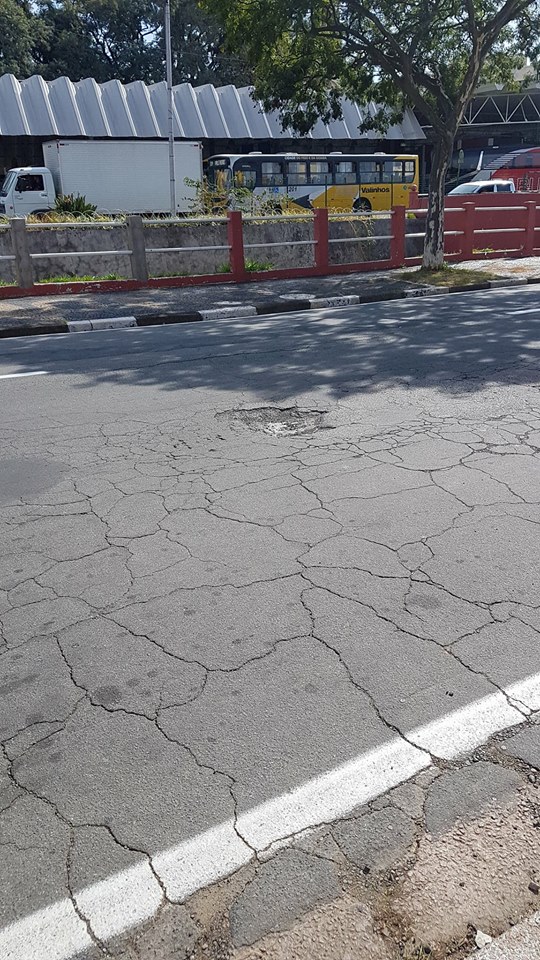 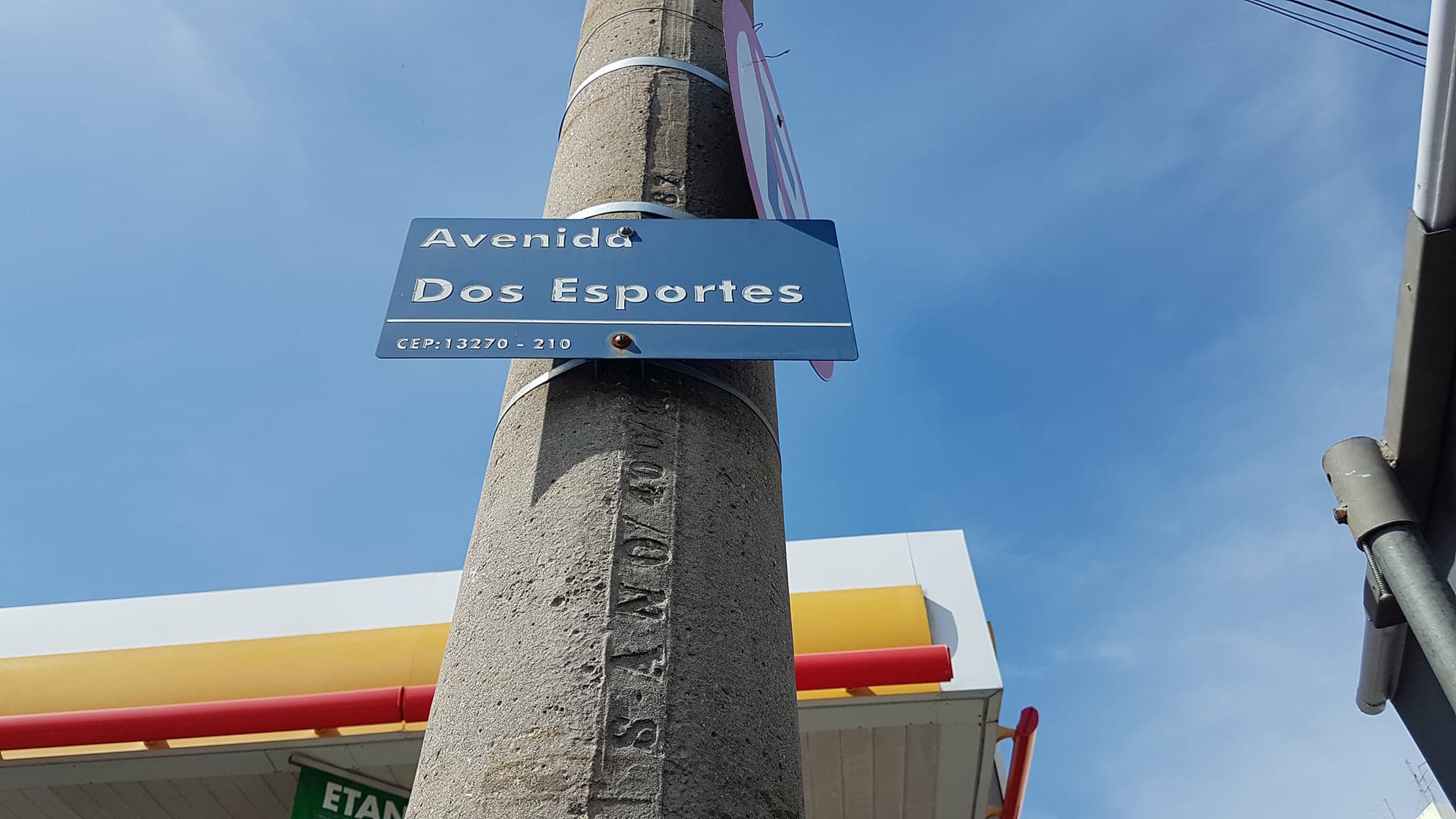 